B.1 Solve the following linear programming problemgraphically:Maximize profit = 4X + 6YSubject to: X + 2Y … 85X + 4Y … 20X, Y U 0B.5 Solve the following LP problem graphically:Minimize cost = 24X + 15YSubject to: 7X + 11Y U 7716X + 4Y U 80X, Y U 0B.7 The Attaran Corporation manufactures two electricalproducts: portable air conditioners and portable heaters. Theassembly process for each is similar in that both require a certainamount of wiring and drilling. Each air conditioner takes 3 hoursof wiring and 2 hours of drilling. Each heater must go through2 hours of wiring and 1 hour of drilling. During the next productionperiod, 240 hours of wiring time are available and up to140 hours of drilling time may be used. Each air conditioner soldyields a profit of $25. Each heater assembled may be sold for a$15 profit.Formulate and solve this LP production-mix situation, andfind the best combination of air conditioners and heaters thatyields the highest profitB.11 The Sweet Smell Fertilizer Company markets bagsof manure labeled “not less than 60 lb dry weight.” The packagedmanure is a combination of compost and sewage wastes. Toprovide good-quality fertilizer, each bag should contain at least30 lb of compost but no more than 40 lb of sewage. Each poundof compost costs Sweet Smell 5¢ and each pound of sewage costs4¢. Use a graphical LP method to determine the least-cost blendof compost and sewage in each bag.B.21. Par, Inc., produces a standard golf bag and a deluxegolf bag on a weekly basis. Each golf bag requires time for cuttingand dyeing and time for sewing and finishing, as shown in the followingtable:HOURS REQUIRED PER BAG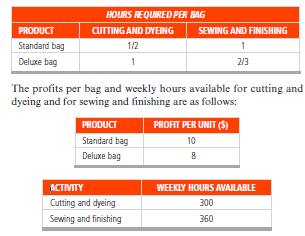 PRODUCT CUTTING AND DYEING SEWING AND FINISHINGPar, Inc., will sell whatever quantities it produces of these twoproducts.a) Find the mix of standard and deluxe golf bags to produce perweek that maximizes weekly profit from these activities.b) What is the value of the profit?